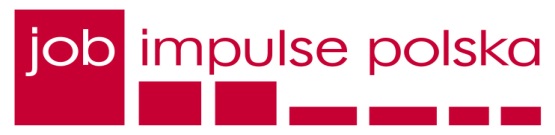 PRACA OD ZARAZ !!!Jesteśmy częścią Job Impulse Group, agencją doradztwa personalnego o europejskim zasięgu. Posiadamy status Agencji Pracy Tymczasowej 3000/3. Na polskim rynku działamy od 8 lat.Obecnie poszukujemy dla swojego Klienta w Opalenicy osób na stanowisko:PRACOWNIK MONTAŻU Zapewniamy bezpłatny dowóz autobusem na trasie: Choryń, Katarzynin, Racot, Kościan, Kiełczewo, Bonikowo, Sepienko, Sępno, Maksymilianowo, Konojad, Wolkowo, Kamieniec, Kowalewo, OpalenicaZadania:Praca na produkcjiMontaż wiązek kablowych do sprzętu AGDOd kandydatów oczekujemy:zdolności manualnychsolidności i zaangażowaniagotowości do pracy trzyzmianowejOferujemy:zatrudnienie na podstawie umowy o pracę tymczasową,bezpłatny dowóz autobusem firmowymatrakcyjne wynagrodzenie podstawowe oraz premieprywatną opiekę medycznąKontakt:telefoniczny: 512-100-493  / 502-661-378 /61 447 59 78/  osobisty: ul. Wyzwolenia 11, 64-330 Opalenica mailowy: spolka@job-impulse.pl